Open GeoSpatial Consortium Inc. Date:  2010-08-27Reference number of this OpenGIS© Project Document: OGC 10-091r1Version: 1.0Category: OpenGIS© PrimerEditor:  Ben DomenicoCF-netCDF Core and Extensions Primer
To obtain additional rights of use, visit http://www.opengeospatial.org/legal/.Editorial note: revision numbers for the references to documents of the NetCDF set are not yet adjusted; this will be done in the final editing step.WarningThis document is not an OGC Standard. It is distributed for review and comment. It is subject to change without notice and may not be referred to as an OGC Standard.Recipients of this document are invited to submit, with their comments, notification of any relevant patent rights of which they are aware and to provide supporting documentation.Document type:	OpenGIS© PrimerDocument subtype:	Document stage:	DraftDocument language:	EnglishContentsContents	ii1	Scope	12	Conformance	13	Terms and definitions	14	Normative References	15	Conventions	15.1	UML notation	15.2	Namespace prefix conventions	16	CF-netCDF Package Overview	16.1	Core and extensions	16.2	Application Profiles	27	Possible extensions	37.1	Data model extensions	37.1.1	Purpose	37.1.2	Identification	47.1.3	List of extensions	47.1.3.1	Enhanced netCDF data model	47.1.3.2	Other data model extensions	47.2	Conventions extensions	47.2.1	Purpose	47.2.2	List of extensions	57.2.2.1	CF conventions	57.2.2.2	Other conventions extensions	57.3	Binary encoding extensions	57.3.1	Purpose	57.3.2	List of extensions	57.3.2.1	NetCDF classic binary encoding formats	57.3.2.2	NetCDF 64-bit offset binary encoding format	57.3.2.3	HDF 5 binary encoding format	67.3.2.4	Other binary encodings	67.4	XML encoding extensions	67.4.1	Purpose	67.4.2	List of extensions	67.4.2.1	NcML	67.4.2.2	NcML-GML	67.5	Text encoding	77.5.1	Purpose	77.5.2	List of extensions	77.5.2.1	CDL (network Common data form Description Language)	77.6	Application Programming Interfaces (APIs)	77.6.1	Purpose	77.6.2	List of extensions	77.6.2.1	C language	77.6.2.2	Fortran	77.6.2.3	C++	77.6.2.4	Java	87.6.2.5	Other APIs	88	References	8PrefaceThis primer provides an overview of the OGC CF-netCDF suite by describing CF-netCDF core and extensions. Intended target audience is developers intending to implement CF-netCDF encoding for servers and/or clients. This document provides an overview of the many possible components of the CF-netCDF suite and how those components fit together into a coherent whole.  It also provides useful hints and best practices beyond the pure standards texts. In the era of modular specifications, such primer documents are especially important so that potential users can get a sense of the overall landscape.As such, the content of this document is informative and not normative.Terms and definitionsThis document uses the specification terms defined in Subclause 5.3 of [OGC 06-121r3], which is based on the ISO/IEC Directives, Part 2, Rules for the structure and drafting of International Standards. In particular, the word “shall” (not “must”) is the verb form used to indicate a requirement to be strictly followed to conform to this standard.Submitting organizationsThe following organizations submitted this Candidate Implementation Specification to the Open Geospatial Consortium Inc.IMAA-CNR ItalyMETEO-FRANCENatural Environment Research Council (NERC)Northrop Grumman CorporationUniversity Corporation for Atmospheric Research (UCAR)US National Oceanic and Atmospheric Administration (NOAA)Document Contributor Contact PointsRevision historyChanges to the OpenGIS Abstract SpecificationThe OpenGIS® Abstract Specification does not require any changes to accommodate the technical contents of this document.	Future WorkThis document needs to be updated whenever a new extension is added to CF-netCDF. It may need an update if and when significant functionality changes are made to existing CF-netCDF components.ForewordSome of the elements of this document may be the subject of patent rights. Open GeoSpatial Consortium Inc. shall not be held responsible for identifying any such patent rights.Attention is drawn to the possibility that some of the elements of this document may be the subject of patent rights. The Open Geospatial Consortium Inc. shall not be held responsible for identifying any or all such patent rights.Recipients of this document are requested to submit, with their comments, notification of any relevant patent claims or other intellectual property rights of which they may be aware that might be infringed by any implementation of the standard set forth in this document, and to provide supporting documentation.IntroductionCF-netCDF supports encoding of geospatial data – that is, digital geospatial information representing space/time-varying phenomena.CF-netCDF consists of a set of normative specifications, collectively referred to as “the CF-netCDF suite”. These specifications encompass:netCDF Core [OGC 10-090r1]netCDF Classic Binary Encoding Extension Standard: NetCDF Classic and 64-bit Offset Format [OGC 10-092r1]As noted in this later in this document, additional Extensions to the Core that may be specified in the future.  In particular, submission of a CF-netCDF Conventions Extension Standard [OGC 10-093] is planned for the near future.This document provides an overview on the CF-netCDF encoding suite by describing CF-netCDF core and extensions. As such, the content of this document is informative and not normative.Scope Scope of this document is the CF-netCDF suite of standards.ConformanceThis Primer document does not contain any normative statements, hence no compliance is defined. In case there are any deviations between the standards mentioned and this document the standards texts shall prevail.Terms and definitionsNone defined here.Normative ReferencesThis Primer document does not contain any normative statements; hence it contains no normative references.ConventionsUML notationAll the diagrams that appear in this specification are presented using the Unified Modeling Language (UML) static structure diagram, as described in Subclause 5.2 of OGC Web Services Common [OGC 06-121r3].Namespace prefix conventionsNone defined here. CF-netCDF Package OverviewCore and extensionsBased on the CF-netCDF model defined in this document and the NetCDF Classic core data model specification, many extension packages are conceivable which:add specific functionality to the NetCDF classic data model and encoding, orconstrain aspects of the core NetCDF classic model and encoding. The list presented below contains existing, planned, and possible CF-netCDF extensions. It makes use of a grouping which appears reasonable at the time of this writing; however, this structuring is by no means normative and shall not be used to draw any conclusions on the functionality a particular specification provides.For illustration purposes, some possible extensions are listed in Section 7.NetCDF Classic Core and each extension specify, as normative requirements, which prerequisite specifications they require. Frequently, options are possible in some specific group of extensions; for example, every netCDF implementation must support at least one encoding extension. 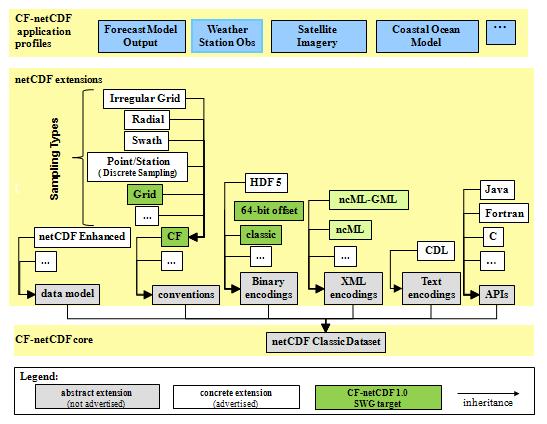 Figure  —CF-netCDF specification hierarchy graphical overviewThis constitutes a dependency graph as shown in Figure 1, where the dark green boxes represent the initial targets for standardization and light green are the next targets.Application ProfilesAn Application Profile (AP) trims or constrains CF-netCDF functionality for some particular purpose. To this end, two mechanisms are available:The AP can make a choice among the extensions it declares mandatory (note that the core has to be included in any case).Note that there are cross dependencies among some extensions which have to be respected. For example, the core requires at least one encoding extension, and the CF Conventions extension requires a Data Sampling Type.As an example, a Satellite Imagery AP might require a Swath Data Type whereas Forecast Model Output AP requires the Gridded Data Type.Additional restrictions can be imposed on core and extensions. In the above example, certain high resolution Model Output APs might required the 64-bit offset binary encoding.Consequently, a conformance test for an AP will in turn inspect the NetCDF Classic Core, any extension listed, and finally the specific requirements of the AP in question.Possible extensions In this section, several CF-netCDF extensions are listed which have been discussed by the CF-netCDF Working Group in the course of developing the CF-netCDF specification. Some of them are already available as adopted or proposed specifications by other groups (NASA and NOAA in particular), but nearly all of them are available as part of the netCDF packages which have been implemented and used widely for decades.  The CF conventions are in fact a separate entity, but they too evolved as part of the netCDF community of practice and were initially implemented for use with netCDF. By no means is this list prescriptive or comprehensive; some extensions listed here may never be written, and others not listed at this time may be added and developed later.Following the presentation in Section 6, extensions are grouped into abstract classes:Data model extensions: they extend or refine data structures;Conventions extensions: they constrain the core NetCDF Classic capabilities;Format encoding extensions: they describe encodings applicable for the transfer of CF-netCDF objects.Binary, XML, and text encodings specify the structure of the encoded information.APIs specify the way in which application programs invoke the processes that create or read CF-netCDF encoded objects.These abstract classes will not be standardized and implemented as such, but concrete extensions within the classes will be implemented and standardized.Data model extensionsPurposeThis category of extensions focuses on adding information content to the netCDF dataset model.IdentificationThe netCDF core specification and each CF-netCDF extension is identified by a unique HTTP URI which, by convention, is specified in the first formal requirement of an extension specification. This primer document is identified by OGC URI http://www.opengis.net/doc/primer/cf-netcdf/1.0.Currently, the CF-netCDF suite of (proposed) standards includes:The NetCDF Core Specification.  OGC Document 10-091r1.   This specification is identified by OGC URI http://www.opengis.net/spec/netcdf/1.0.  The document has OGC URI http://www.opengis.net/doc/IS/netcdf/1.0. The NetCDF Classic and 64-bit Binary Encoding Extension.  The specification is identified by OGC URI http://www.opengis.net/spec/netcdf_binary-encoding_netcdf-classic-and-64-bit-offset/1.0. The document has OGC URL http://www.opengis.net/doc/netcdf_binary-encoding_netcdf-classic-and-64-bit-offset/1.0.List of extensionsEnhanced netCDF data modelThe netCDF classic data model has been extended by an enhanced model that includes “groups,” an expanded list of primitive data types, and a provision for user defined data types.http://www.unidata.ucar.edu/software/netcdf/docs/netcdf.html#Data-ModelOther data model extensionsOther extensions to the core data model may be added later.Conventions extensionsPurposeThis category of extensions describes conventions that may constrain the general netCDF data model.  Many netCDF conventions have been defined for use in a diverse set of disciplines.  Among them are: CF Conventions (Recommended, if applicable)COARDS Conventions (1995 standard that CF Conventions extends and generalizes)GDT Conventions (1999 standard that CF Conventions extends and generalizes)CDC Conventions (for gridded data, compatible with but more restrictive than COARDS)NCAR-RAF Conventions for Aircraft DataAMBER Trajectory Conventions for molecular dynamics simulationsARGO netCDF conventions for data centersNational Oceanographic Data Center NetCDF ConventionsNUWG Conventions (1992-1995 effort to create some observational data conventions)List of extensionsWhile it is important to be aware of the fact that many netCDF conventions exist, the initial focus of the CF-netCDF SWG is on the conventions for Climate and Forecast (CF) metadata.CF conventionsThe conventions for climate and forecast (CF) metadata are designed to promote the processing and sharing of files created with the NetCDF API.  The conventions define metadata that provide a definitive description of what the data in each variable represents, and the spatial and temporal properties of the data. This enables users of data from different sources to decide which quantities are comparable, and facilitates building applications with powerful extraction, regridding, and display capabilities.CF Conventions
http://www.cfconventions.orgProposed NASA CF Standard:
http://www.esdswg.org/spg/rfc/esds-rfc-021Other conventions extensionsOther conventions extensions may be added later.Binary encoding extensionsPurposeThis category of extension describes the structure of the encoded datasets.List of extensionsNetCDF classic binary encoding formatsNetCDF encoding formats are defined in format encoding extensions.  Some of these encodings are binary and are to be specified in extensions to the netCDF core. Unidata netCDF encoding documentation
http://www.unidata.ucar.edu/software/netcdf/docs/netcdf.html#Classic-File-PartsNetCDF 64-bit offset binary encoding formatIn particular, the first extension is to be the NetCDF Classic and 64-bit Offset File Formats which have been previously adopted as a NASA Standard: NASA Standard: NetCDF Classic and 64-bit Offset File Formats
http://www.esdswg.org/spg/rfc/esds-rfc-011/ESDS-RFC-011v1.00.pdfHDF 5 binary encoding formatThe HDF 5 encoding format is used in conjunction with the netCDF enhanced data model.   It is no doubt appropriate to have the general HDF 5 encoding format defined by another standards group and only define the constraints on its use in conjunction with the netCDF data model defined here.HDF 5 Encoding for netCDF Enhanced Data Model
http://www.unidata.ucar.edu/software/netcdf/docs/netcdf.html#NetCDF_002d4-File-PartsOther binary encodingsOther binary encoding extensions may be added later.XML encoding extensionsPurposeXML encoding extensions can serve several purposes.  The entire contents of a netCDF dataset can be encoded in dialects of XML.  But XML dialects can also be used to augment the metadata associated with a binary encoded netCDF dataset.  It can also be used to define virtual datasets that consist of aggregations of data that exist in multiple netCDF binary files.List of extensionsThis open-ended list is likely to encompass at least ncML and ncML-GML.  It remains to be seen whether and how CSML fits with netCDF encoding.NcMLNcML Documentation
http://www.unidata.ucar.edu/software/netcdf/ncml/NcML is an XML representation of netCDF metadata, (approximately) the header information one gets from a netCDF file with the "ncdump -h" command. NcML is similar to the netCDF CDL (network Common data form Description Language), except, of course, it uses XML syntax. The simplest use of NcML is to describe the metadata and structural content of a netCDF file.  A more advanced use is to modify existing NetCDF files, as well as to create "virtual" NetCDF datasets, for example through aggregation.NcML-GMLNcML-GML is:an Abstract and Content Model reconciliation schema for ES and GIS info realmsa Mediation Markup Language between ncML (netCDF Markup Language) and GMLan extension of ncML core schema, based on GML grammarAt the moment, to support some legacy software packages, ncML-GML is not a standard GML profile. This will be fixed in a future release.NcML-GML Documentation
http://zeus.pin.unifi.it/joomla/index.php?option=com_content&task=view&id=50&Itemid=78Text encodingPurposeIt is often useful to represent the contents of a netCDF file or just the header metadata information in a simple, east for humans to read, text form.List of extensionsCDL (network Common data form Description Language)CDL (network Common data form Description Language) is a tiny language that makes it possible to represent either the metadata or the entire contents of a netCDF dataset in an intuitive, easily understandable textual form.CDL syntax is described at:
http://www.unidata.ucar.edu/software/netcdf/docs/netcdf.html#CDL-SyntaxApplication Programming Interfaces (APIs)PurposeThe powerful but relatively simple netCDF APIs are often cited at a primary reason for the wide adoption and usage of netCDF.   For that reason, they are seen as a facilitator of interoperability of data systems within the community.  Because of that, there have been suggestions that establishing the most commonly used APIs as a standard would greatly benefit interoperability in a wider community.  Hence, they are included here as future possibilities, but are not the initial focus of the CF-netCDF SWG.List of extensionsC languageThe netCDF C Interface Guide:
http://www.unidata.ucar.edu/software/netcdf/docs/netcdf-c.html#TopFortranThe netCDF Fortran 77 Interface Guide:
http://www.unidata.ucar.edu/software/netcdf/docs/netcdf-f77.html#TopThe netCDF Fortran 90 Interface Guide:
http://www.unidata.ucar.edu/software/netcdf/docs/netcdf-f90.html#TopC++The netCDF C++ Interface Guide:
http://www.unidata.ucar.edu/software/netcdf/docs/netcdf-cxx.html#TopJavaThe netCDF Java Library:
http://www.unidata.ucar.edu/software/netcdf-java/Other APIsOther Applications Programming Interface extensions may be added laterReferencesOGC 07-036, Geography Markup Language (GML) Encoding Standard, version 3.2.1OGC 10-090r1, netCDF Classic Core Interface StandardOGC 10-092r1, netCDF Binary Encoding Extension Standard: NetCDF Classic and 64-bit Offset FormatNASA ESDS-RFC-011v2.00 R. Rew, E. Hartnett, D. Heimbigner, E. Davis, J. Caron: NetCDF Classic and 64-bit Offset File Formats
http://www.esdswg.org/spg/rfc/esds-rfc-011/ESDS-RFC-011v2.00.pdfUnidata UCAR, NetCDF Reference Document, 2009
http://www.unidata.ucar.edu/software/netcdf/docs/Unidata UCAR, NetCDF User Guide
http://www.unidata.ucar.edu/software/netcdf/docs/netcdf.htmlUnidata UCAR, NetCDF Reference Implementations
ftp://ftp.unidata.ucar.edu/pub/netcdf/netcdf.tar.gzCF Conventions
http://www.cfconventions.orgProposed NASA CF Standard
http://www.esdswg.org/spg/rfc/esds-rfc-021NASA Standard: NetCDF Classic and 64-bit Offset File Formats
http://www.esdswg.org/spg/rfc/esds-rfc-011/ESDS-RFC-011v1.00.pdfUnidata netCDF encoding documentation
http://www.unidata.ucar.edu/software/netcdf/docs/netcdf.html#Classic-File-PartsNASA Standard: NetCDF Classic and 64-bit Offset File Formats
http://www.esdswg.org/spg/rfc/esds-rfc-011/ESDS-RFC-011v1.00.pdfUnidata netCDF encoding documentation
http://www.unidata.ucar.edu/software/netcdf/docs/netcdf.html#Classic-File-PartsHDF 5 Encoding for netCDF Enhanced Data Model
http://www.unidata.ucar.edu/software/netcdf/docs/netcdf.html#NetCDF_002d4-File-PartsNcML Documentation
http://www.unidata.ucar.edu/software/netcdf/ncml/NcML-GML Documentation
http://zeus.pin.unifi.it/joomla/index.php?option=com_content&task=view&id=50&Itemid=78CDL Syntax Description
http://www.unidata.ucar.edu/software/netcdf/docs/netcdf.html#CDL-SyntaxThe netCDF C Interface Guide
http://www.unidata.ucar.edu/software/netcdf/docs/netcdf-c.html#TopThe netCDF Fortran 77 Interface Guide
http://www.unidata.ucar.edu/software/netcdf/docs/netcdf-f77.html#TopThe netCDF Fortran 90 Interface Guide
http://www.unidata.ucar.edu/software/netcdf/docs/netcdf-f90.html#TopThe netCDF C++ Interface Guide
http://www.unidata.ucar.edu/software/netcdf/docs/netcdf-cxx.html#TopThe netCDF Java Library
http://www.unidata.ucar.edu/software/netcdf-java/TBD: bounding box concept generally is still in thin air:If the coverage on hand has an x axis, then the BoundingBox shall contain the minimal x interval enclosing the data locations available expressed in WGS84 (URN).If the coverage on hand has a y axis, then the BoundingBox shall contain the minimal y interval enclosing the data locations available expressed in WGS84 (URN).If the coverage on hand has a z axis, then the BoundingBox shall contain the minimal z interval enclosing the data locations available expressed in WGS84 3D (URN).If the coverage on hand has a time axis, then the BoundingBox shall contain the minimal time interval enclosing the time coordinates where available expressed in ISO 8601 (URN).NameOrganization Ben DomenicoUCAR Unidata DateReleaseAuthorParagraph modifiedDescription2010-08-271.0.0Ben DomenicoAllCreated